TITRE DU FILMSYNOPSIS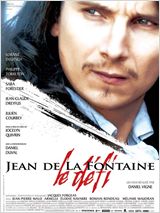 JEAN DE LA FONTAINE, EL DESAFIO / JEAN DE LA FONTAINE, LE DEFI
De Daniel Vigne
Francia / 2006 / 1h40minMARDI 19/03, 4 :00pmParis résonne de mille bruits en ce matin du 5 septembre 1661 : Fouquet, le puissant conseiller du roi, est arrêté sur ordre de Colbert ; le jeune Louis XIV devient le seul maître.Alors que les autres artistes se précipitent au service du monarque de droit divin, un homme se lève pour affirmer son soutien au surintendant déchu, le poète Jean de La Fontaine. Colbert se jure alors de faire plier le rebelle, seul artiste du royaume à situer son art au-dessus du roi.Dès lors, La Fontaine, même dans la misère, ne renoncera jamais à ses convictions. Sans argent, il résiste, s'amuse, observe, écrit les Fables, pamphlets assassins contre un régime despotique en pleine décadence.La Fontaine / Colbert, un affrontement qui durera jusqu'à la mort.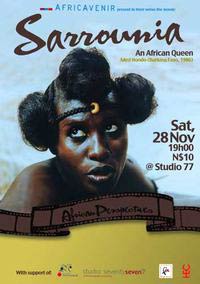 SARRAOUNIA LA REINA / SARRAOUNIA
De Med Hondo
Mauritania, Francia / 1986 / 2h00minMERCREDI 20/03, 4:00pmEvocation de la vie de la Reine Sarraounia qui a lutte avec une vigueur incroyable contre une colonne militaire du Soudan francais qui devait repousser la marche foudroyante de Rabah, le "Sultan noir" a travers l'Afrique. "La Reine Sarraounia a existe et son histoire a ete fidelement rapportee par les griots et historiens nigeriens dans la plus pure tradition africaine. Abdoulaye Mamani s'en est inspire pour ecrire son roman, Med Hondo pour realiser son film."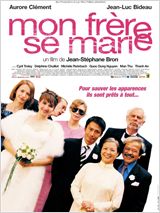 MON FRERE SE MARIE De Jean-Stéphane BRON, Suisse / 2007 / 1h35minJEUDI 21/03, 4 :00pmVinh, réfugié boat-people, adopté 20 ans plus tôt par une famille suisse, va se marier. Sa mère naturelle, restée au Vietnam, saisit l'occasion pour faire le voyage et rencontrer la famille si parfaite qui a aimé et élevé son fils.Mais il y a déjà bien longtemps que cette famille a éclaté et qu'ils ne se supportent plus les uns et les autres. La visite inattendue de Madame Nguyen va mettre tout le monde en émoi.Il va falloir se replonger pour quelques jours dans les rôles oubliés de père, d'épouse, de frère et de sœur... Redevenir une famille idéale, aimante et complice, pour jouer une fragile comédie du bonheur.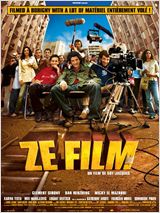 THE PELICULA / ZE FILM 
De Guy Jacques
Francia / 2005 / 1h45minVENDREDI 22/03, 2:00pmDepuis toujours, son rêve a été de réaliser son propre film, de monter les marches du Festival de Cannes, et bien sûr d'avoir la Palme d'or. Rien d'étonnant à ce que ses potes l'aient surnommé Kubrick. Seulement voilà, leur décor quotidien c'est la banlieue.Après une nuit d'errance, Toxic se réveille en plein milieu d'un tournage, où les techniciens le prennent pour un stagiaire mal réveillé. Quand on lui demande de manière trop agressive de déplacer le camion 2ème équipe image, il sait qu'en le conduisant un peu plus loin que prévu, il sera un autre réalisateur : Kubrick de Bobigny.Réunis dans la cour de leur immeuble, le camion désossé, le matériel camera rangé, lui et ses amis commencent le casting de leur future grosse production : Roméo et Juliette à Bobigny.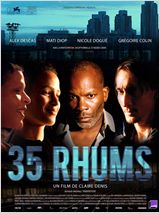 35 TRAGOS DE RON / 35 RHUMSDe Claire DenisFrancia, 2008, 1h40minVENDREDI 22/03, 4:00pmLionel est conducteur de RER. Il élève seul sa fille, Joséphine, depuis qu'elle est toute petite. Aujourd'hui, c'est une jeune femme. Ils vivent côte à côte, un peu à la manière d'un couple, refusant les avances des uns et les soucis des autres. Pour Lionel, seule compte sa fille, et pour Joséphine, son père. Peu à peu, Lionel réalise que le temps a passé, même pour eux. L'heure de se quitter est peut-être venue...CINE FORO -  MARDI 26 MARS , 2 :00 PM pour les élèves et professeursCINE FORO -  MARDI 26 MARS , 2 :00 PM pour les élèves et professeursAIME CESAIRE: LA MASCARA DE LAS PALABRAS / AIME CESAIRE : LE MASQUE DES MOTS
De Sarah Maldoror
Francia / 1987 / 47minPour son second documentaire consacré à l’homme de lettres et aussi homme engagé qui se dit « nègre rebelle », Sarah Maldoror retrouve dans son île natale, l’un des fondateurs (avec Léopold Sédar Senghor, Léon Gontran Damas,…) de la revue L’Etudiant noir (Paris 1934), où apparaît pour la première fois le terme « négritude  », et de la revue Tropiques (Fort-de-France 1941). La réalisatrice permet au poète de s’exprimer sur sa lutte pour la défense de la cause noire, ses influences, son engagement politique et son rôle de maire d’une grande ville des Antilles. L’auteur de Cahier d’un retour au pays natal parle aussi de son oeuvre littéraire et de sa conception de la création artistique.